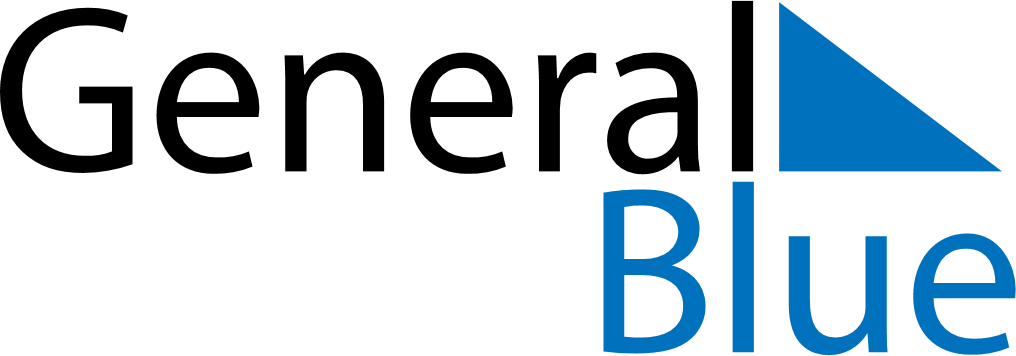 January 2022January 2022January 2022New ZealandNew ZealandSUNMONTUEWEDTHUFRISAT1New Year’s Day2345678Day after New Year’s DayNew Year’s Day (substitute day)Day after New Year’s Day (substitute day)910111213141516171819202122232425262728293031